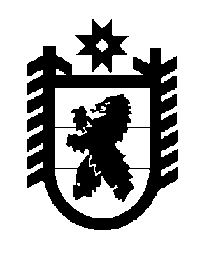 Российская Федерация Республика Карелия    ПРАВИТЕЛЬСТВО РЕСПУБЛИКИ КАРЕЛИЯПОСТАНОВЛЕНИЕот  26 мая 2015 года № 165-Пг. Петрозаводск О внесении изменения в постановление Правительства 
Республики Карелия от 15 декабря 2014 года № 376-ППравительство Республики Карелия  п о с т а н о в л я е т:Внести в Порядок ведения сводного по Республике Карелия реестра граждан, включенных в списки граждан в рамках программы «Жилье для российской семьи» государственной программы Российской Федерации «Обеспечение доступным и комфортным жильем и коммунальными услугами граждан Российской Федерации», утвержденный постановлением Правительства Республики Карелия от 15 декабря 2014 года № 376-П 
«О некоторых вопросах реализации программы «Жилье для российской семьи» в рамках государственной программы Российской Федерации «Обеспечение доступным и комфортным жильем и коммунальными услугами граждан Российской Федерации» в части обеспечения права отдельных категорий граждан на приобретение жилья экономического класса на территории Республики Карелия»  (Официальный интернет-портал правовой информации (www.pravo.gov.ru), 18 декабря 2014 года, № 1000201412180008), изменение, изложив пункт 5 в следующей редакции:«5. Сводный реестр граждан ежемесячно до 5-го числа направляется уполномоченным органом органам местного самоуправления муниципальных образований в Республике Карелия, на территориях которых реализуются проекты жилищного строительства в рамках программы, застройщикам, которые реализуют такие проекты, а также в государственное унитарное предприятие «Фонд государственного имущества Республики Карелия» с целью дальнейшей передачи указанного реестра в ОАО «Агентство по ипотечному жилищному кредитованию» (далее – ОАО «АИЖК»).».             Глава Республики  Карелия                       			      	        А.П. Худилайнен